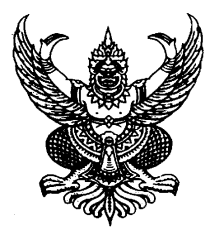 คำสั่งองค์การบริหารส่วนตำบลเมืองแฝกที่ 396/๒๕๖๖เรื่อง แต่งตั้งคณะทำงานขับเคลื่อนเรื่องจริยธรรม ประจำปีงบประมาณ พ.ศ.๒๕๖๗	ตามประกาศคณะกรรมการมาตรฐานการบริหารงานบุคคลส่วนท้องถิ่น ลงวันที่ ๕ พฤศจิกายน ๒๕๖๗ เรื่อง ประมวลจริยธรรมพนักงานส่วนท้องถิ่น เพื่อใช้เป็นหลักเกณฑ์การประพฤติปฏิบัติอย่างมีคุณธรรมของเจ้าหน้าที่ของรัฐ เพื่อเป็นการขับเคลื่อนจริยธรรมและส่งเสริมพัฒนาจริยธรรมให้แก่เจ้าหน้าที่ของรัฐ ในการเสริมสร้างวินัย คุณธรรม จริยธรรม และป้องกันการทุจริตขององค์การบริหารส่วนตำบลเมืองแฝก ให้เป็นไปอย่างมีประสิทธิภาพและประสิทธิผล อาศัยอำนาจตามมาตรา ๕๙ (๒) แห่งพระราชบัญญัติสภาตำบลและองค์การบริหารส่วนตำบล พ.ศ. ๒๕๓๗ และที่แก้ไขเพิ่มเติม จึงแต่งตั้งคณะทำงานขับเคลื่อนเรื่องจริยธรรม ดังนี้            	๑. นายกองค์การบริหารส่วนตำบลเมืองแฝก			ประธานคณะทำงาน๒. ปลัดองค์การบริหารส่วนตำบลเมืองแฝก			รองประธานคณะทำงาน๓. รองปลัดองค์การบริหารส่วนตำบลเมืองแฝก				คณะทำงาน๔. ผู้อำนวยการกองคลัง						คณะทำงาน๕. ผุ้อำนวยการกองช่าง						คณะทำงาน๖. ผู้อำนวยการกองการศึกษาและวัฒนธรรม				คณะทำงาน7. ผู้อำนวยการกองสาธารณสุขและสิ่งแวดล้อม				คณะทำงาน8. ผู้อำนวยการกองสวัสดิการสังคม					คณะทำงาน9. ผู้อำนวยการกองส่งเสริมการเกษตร					คณะทำงาน10. หัวหน้าสำนักปลัด					คณะทำงานและเลขานุการ11. นักทรัพยากรบุคคล					ผู้ช่วยเลขานุการ	โดยคณะทำงานขับเคลื่อนเรื่องจริยธรรม มีอำนาจหน้าที่ ดังต่อไปนี้	(๓) กำหนดนโยบาย วางแผน และกำหนดกิจกรรม/โครงการ ส่งเสริมคุณธรรมจริยธรรมที่เหมาะสมกับสภาพปัญหา ทิศทางการดำเนินงานขององค์กร นโยบายรัฐบาล ยุทธศาสตร์ที่เกี่ยวข้องกับการส่งเสริมคุณธรรม จริยธรรม และการป้องกันการทุจริต	(๒) ให้คำแนะนำ ปรึกษา และรับเรื่องร้องเรียนพฤติกรรมล่อแหลมต่อการฝ่าฝืนจริยธรรมหรือปัญหาข้อขัดแย้งในด้านคุณธรรมของเจ้าหน้าที่ของรัฐภายในองค์กรปกครองส่วนท้องถิ่น เพื่อนำไปสู้การพิจารณากำหนดแนวทางหรือมาตรฐานการปฏิบัติ	(๓) จัดทำแนวทางการปฏิบัติงานด้านจริยธรรม (Do’s & Don’ts) เพื่อลดความสับสนเกี่ยวกับพฤติกรรมสีเทาและเป็นแนวทางในการประพฤติตนทางจริยธรรม	(๔) เสนอแนะแนวทางปรับปรุงการจัดทำแผนดำเนินงานตามประมวลจริยธรรมเสนอต่อผู้บริหารในแนวทางที่ถูกต้องและเหมาะสมกับสภาวการณ์ปัจจุบัน	(๕) จัดให้มีการประชุมคณะทำงานคอยติดตามและขับเคลื่อนการดำเนินงานตามประมวลจริยธรรมอย่างสม่ำเสมอ	ทั้งนี้ ตั้งแต่วันที่ ๒ เดือน ตุลาคม พ.ศ.๒๕๖๖ เป็นต้นไป			สั่ง ณ วันที่ ๒๙ เดือน กันยายน พ.ศ. ๒๕๖๖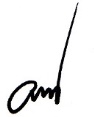  (นางจุฑามาศ ซารัมย์)นายกองค์การบริหารส่วนตำบลเมืองแฝก